		ПРОЄКТРОЖИЩЕНСЬКА МІСЬКА РАДАЛУЦЬКОГО РАЙОНУ ВОЛИНСЬКОЇ ОБЛАСТІВИКОНАВЧИЙ КОМІТЕТРІШЕННЯ23 січня  2023 року                                                                                № Про затвердження Порядку видачі дублікатів свідоцтв проправо власності на нерухоме майноВідповідно до статті 40, частини шостої статті 59 Закону України «Про місцеве самоврядування в Україні», Закону України «Про державну реєстрацію речових прав на нерухоме майно та обтяжень», враховуючи лист Державної реєстраційної служби України від 15.01.2013 № 12-06-15-13 «Щодо видачі дублікатів втрачених або зіпсованих документів», з метою врегулювання порядку видачі дублікатів свідоцтв про право власності на об’єкти нерухомого майна, виконавчий комітет Рожищенської міської радиВИРІШИВ:1. Затвердити Порядок видачі дублікатів свідоцтв про право власності на нерухоме майно з додатком 1.2. Створити комісію з питань видачі дублікатів свідоцтв про право власності на нерухоме майно згідно з додатком 2.3. Затвердити Положення про комісію з питань видачі дублікатів свідоцтв про право власності на нерухоме майно згідно з додатком 3. 4.Контроль за виконанням цього рішення покласти на заступника міського голови з питань діяльності виконавчих органів міської ради Сергія Лясковського.Міський голова 			                                               Вячеслав ПОЛІЩУКАлла Солодуха 215 41ПОРЯДОКвидачі дублікатів свідоцтв про право власності на нерухоме майно 1. Загальні положення1.1. Цей порядок розроблений відповідно до норм Цивільного кодексу України, законів України «Про місцеве самоврядування в Україні» та «Про державну реєстрацію речових прав на нерухоме майно та їх обтяжень».1.2. Цей Порядок визначає механізм видачі дублікатів свідоцтв про право власності на нерухоме майно, виданих на підставі рішень виконавчого комітету Рожищенської міської ради до 01.01.2013 року, у разі їх втрати або пошкодження.  1.3. Порядок поширює свою чинність на територію Рожищенської територіальної громади.1.4. Об'єктами нерухомого майна, дублікат свідоцтва про право власності на які видається на підставі цього Порядку, є об'єкти нежитлового фонду (нежитлові будівлі, споруди, приміщення та їх частини), свідоцтва про право власності на які були видані на підставі рішень виконавчого комітету Рожищенської міської  ради.II. Умови видачі дубліката свідоцтва про право власностіна нерухоме майно2.1. Умовою видачі дублікату свідоцтва про право власності на  нерухоме майно є втрата або пошкодження свідоцтва про право власності на  нерухоме майно, виданого на підставі рішень виконавчого комітету Рожищенської міської ради.2.2. Видача дублікату свідоцтва про право власності на нерухоме майно здійснюється за рішенням виконавчого комітету міської ради за заявою власників такого майна, прийнятого на підставі протоколу Комісії з питань видачі дублікатів свідоцтв про право власності на  нерухоме майно (надалі - Комісія). Власники об’єктів нерухомого майна, зацікавлені у видачі дублікату свідоцтва про право власності, звертаються із письмовою заявою про видачу дубліката втраченого чи пошкодженого свідоцтва на ім’я міського голови.2.3. Заява про видачу дублікату свідоцтва про право власності на нерухоме майно повинна бути підписана власником об’єкту нерухомого майна  або його уповноваженим представником. В заяві обов’язково зазначаються поштова адреса заявника, його контактні телефони, адреса електронної пошти (за наявності).У разі, якщо об’єкт нерухомого майна належить спільно декільком особам (на праві спільної сумісної чи спільної часткової власності), заява повинна бути підписана усіма співвласниками такого об’єкту.У заяві зазначається причина необхідності видачі дублікату свідоцтва про право власності на нерухоме майно.2.4. До заяви про видачу дублікату свідоцтва про право власності на нерухоме майно обов’язково додаються: - копії паспорта, реєстраційного номеру облікової картки платника податків (за наявності), засвідчені заявником (заявниками) – у разі подання заяви фізичною особою (особами); - копія Витягу з Єдиного державного реєстру юридичних осіб, фізичних осіб- підприємців та громадських формувань – у разі подання заяви юридичною особою;  - оголошення в місцевих друкованих засобах масової інформації про недійсність свідоцтва про право власності на нерухоме майно у зв'язку з його втратою чи пошкодженням; - копія свідоцтва про право власності на нерухоме майно (за наявності); - оригінал свідоцтва про право власності на нерухоме майно (у разі пошкодження свідоцтва); - копія технічної документації (технічного паспорту або інше) на об’єкт нерухомого майна;-  копія рішення виконавчого комітету Рожищенської міської ради, яке було підставою для видачі відповідного свідоцтва про право власності;  - інформаційна довідка або витяг з Державного реєстру речових прав на  нерухоме майно з інформацією, що підтверджує наявність державної реєстрації права власності на підставі свідоцтва, дублікат якого підлягає видачі, або з інформацією, яка свідчить про відсутність записів на відповідне нерухоме майно у даному реєстрі.          За рішенням Комісії до заяви додаються інші документи та відомості, необхідні Комісії для прийняття обґрунтованого рішення.2.5. Дублікат свідоцтва про право власності на нерухоме майно може бути виданий за письмовою заявою спадкоємців померлого власника (співвласників) об’єкта нерухомого майна. В такому випадку, до письмової заяви додатково додається довідка нотаріальної контори про відкриття спадкової справи та копія свідоцтва про смерть власника.2.6.  Дублікат свідоцтва про право власності на нерухоме майно повинен містити весь текст втраченого чи пошкодженого документа, оригінал якого вважається таким, що втратив чинність, підпис міського голови (або особи, яка виконує його повноваження), та документ повинен бути скріплений печаткою Рожищенської міської ради.2.7. На дублікаті свідоцтва у правому верхньому кутку робиться відмітка «Дублікат» із зазначенням дати та номеру рішення виконавчого комітету міської ради про його видачу.2.8. Дублікат свідоцтва про право власності на нерухоме майно має таку саму юридичну силу, як і оригінал.III. Порядок розгляду заяв та видачі дубліката свідоцтва про право власності на нерухоме майно3.1. Заява з доданими до неї документами реєструється загальним відділом міської ради та після розгляду міським головою, передається до юридичного відділу Рожищенської міської ради.3.2. Юридичний відділ вносить подану заяву із доданими до неї документами на розгляд Комісії та за результатами прийнятого Комісією рішення - готує проєкт рішення виконавчого комітету міської ради про видачу дублікату свідоцтва про право власності на нерухоме майно або про відмову у видачі дублікату свідоцтва.3.3. На підставі рішення виконавчого комітету про видачу дубліката свідоцтва проправо власності на нерухоме майно юридичний відділ готує дублікат свідоцтва про право власності на нерухоме майно.3.4. Дублікат свідоцтва про право власності на нерухоме майно за підписом міського голови (або особи, яка виконує його повноваження) та завірений печаткою Рожищенської міської ради (за формою згідно з додатком до цього Порядку) оформляється на аркуші паперу формату А4 в двох примірниках, один з яких видається власнику (представнику) при пред’явленні паспорта та документа, що підтверджує повноваження представника, а другий зберігається у юридичному відділі Рожищенської міської ради.3.5. Видача дубліката свідоцтва про право власності на нерухоме майно реєструється в журналі видачі дублікатів свідоцтв про право власності на  нерухоме майно, що ведеться юридичним відділом Рожищенської міської ради, та який повинен бути пронумерований, прошнурований та скріплений печаткою міської ради.Документи, на підставі яких виданий дублікат свідоцтва про право власності на нерухоме майно, в обов’язковому порядку підшиваються до другого примірника дублікату виданого свідоцтва.3.6. Підставами для відмови у видачі дубліката свідоцтва про право власності нанерухоме майно є:- виявлення в документах недостовірних відомостей;- подання заявником неповного пакету документів;- інші обставини, що унеможливлюють видачу дубліката свідоцтва. 3.7. Строки розгляду заяви та прийняття рішення щодо видачі дубліката свідоцтва про право власності на нерухоме майно: - розгляд заяви та доданих до них документів Комісією – протягом місяця з дати надходження заяви; - прийняття рішення виконавчим комітетом міської ради – протягом місяця з датиприйняття рішення Комісією.                     Додаток 2СКЛАДкомісії з питань видачі дублікатів свідоцтв про право власності на нерухоме майноГолова комісії                     Додаток 3ПОЛОЖЕННЯпро комісію з питань видачі дублікатів свідоцтв про право власності на нерухоме майно1. Комісія з питань видачі дублікатів свідоцтв про право власності на нерухоме майно (далі – Комісія) є колегіальним органом, створеним виконавчим комітетом міської ради з метою розгляду заяв фізичних та юридичних осіб, прийняття рішень щодо видачі дублікатів свідоцтв про право власності на нерухоме майно у разі його втрати чи пошкодження.  2. Формою роботи Комісії є засідання, яке є повноважним, якщо на ньому присутня половина її членів від загального складу.3. Комісія зобов’язана розглянути заяви щодо видачі дублікатів свідоцтв про право власності на нерухоме майно у разі їх втрати чи пошкодження протягом місяця з дати надходження заяви з доданими до неї документами, визначеними Порядком видачі дублікатів свідоцтв про право власності на нерухоме майно.4. Засідання Комісії скликає, очолює та проводить голова Комісії, а за його відсутності -  заступник голови Комісії.          У разі відсутності голови та його заступника, засідання скликає, очолює та проводить секретар Комісії.5. Усі члени Комісії повинні бути завчасно ознайомлені секретарем Комісії із поданими громадянами (юридичними особами) документами.6. За результатами розгляду заяв щодо видачі дублікатів свідоцтв про право власності на нерухоме майно Комісія може прийняти одне з таких рішень:      - зупинити розгляд заяви та надати заявнику час для усунення недоліків поданої заяви;      -  про видачу дублікату свідоцтва про право власності на нерухоме майно;       - про відмову у видачі дублікату свідоцтва про право власності на нерухоме майно.        У разі зупинення розгляду заяви строк, встановлений частиною третьою цього Положення продовжується на час, встановлений Комісією для усунення недоліків заяви.        Про прийняте Комісією рішення про усунення недоліків власник (співвласник) об’єкту нерухомого майна повідомляється негайно шляхом направлення письмового повідомлення на адресу, вказану в заяві або на електронну пошту (за наявності) – за вибором Комісії.         Після усунення виявлених Комісією недоліків заява розглядається по суті.          У разі неусунення у встановлені Комісією строки виявлених недоліків, Комісія приймає рішення про відмову у видачі дублікату свідоцтва про право власності на нерухоме майно.7. Рішення, прийняті Комісією, оформлюються у вигляді протоколу, який підписується головою (заступником голови) та секретарем Комісії.Під час розгляду заяв та прийняття рішень Комісія має право вимагати від підприємств, установ та організацій незалежно від форми власності та громадян будь-які документи та відомості, необхідні Комісії для прийняття обґрунтованого рішення.8. Рішення Комісії приймається шляхом відкритого голосування та вважається прийнятим, якщо за нього проголосувало більше половини членів Комісії, що присутні на засіданні. У разі рівного розподілу голосів вирішальним є голос головуючого на засіданні.9. На підставі прийнятого Комісією рішення виконавчим комітетом Рожищенської міської ради приймається рішення про видачу дублікату свідоцтва про право власності на нерухоме майно або про відмову у його видачі.10. Підставами для прийняття Комісією рішення про відмову у видачі дублікату свідоцтва про право власності на нерухоме майно є:- виявлення в документах недостовірних відомостей;- подання заявником неповного пакету документів;- інші обставини, що унеможливлюють видачу дублікату свідоцтва.                                                                                    Додаток до Порядку видачі                        дублікатів свідоцтв про право власності на нерухоме майно,                                                                                 затвердженого рішенням                                                                            виконавчого комітету                                                                                    від  23 січня  2023 року №                                                     ДУБЛІКАТ                                                                                     Рішення виконавчого комітету                                                                               Рожищенської міської ради                                                                       Від__________№ ____СВІДОЦТВО про право власності  на нерухоме майно _____________________________					                           _______________ р.(місцезнаходження органу видачі						                     (дата видачі)свідоцтва про право власності)	__________________________________________(назва органу видачі свідоцтва про право власності)Тип об’єкта:  Адреса об’єкта:  Підстава: Дата:Номер: Міський голова                                підпис                         Прізвище та ініціали (особа, що виконує                             (МП)його повноваження)Додаток 1До рішення виконавчого комітету Рожищенської міської ради від  23 січня 2023 року №до рішення виконавчого комітетуРожищенської міської ради від  23 січня  2023 року №ЛЯСКОВСЬКИЙ                -   заступник Рожищенського міського голови Сергій Юрійович                    з питань діяльності виконавчих органів                                                   міської радиЗаступник голови комісіїЛЯСКОВСЬКИЙ                -   заступник Рожищенського міського голови Сергій Юрійович                    з питань діяльності виконавчих органів                                                   міської радиЗаступник голови комісіїЛЯСКОВСЬКИЙ                -   заступник Рожищенського міського голови Сергій Юрійович                    з питань діяльності виконавчих органів                                                   міської радиЗаступник голови комісіїДАНИЛЮКОксана Іванівна-керуюча справами (секретар) виконавчого комітету Рожищенської міської радиЧлени комісіїЧлени комісіїЧлени комісіїЛАЗАРУКОлена Василівна-головний спеціаліст-юрисконсульт юридичного відділу Рожищенської міської радиСЕМЕНЮКНіна Вікторівна-державний реєстратор відділу «Центр надання адміністративних послуг» Рожищенської міської радиСОЛОДУХААлла Віталіївна-начальник юридичного відділу Рожищенської міської ради, секретар комісіїСТОРОЖЕНКО Олена Валентинівна-головний спеціаліст з питань комунального майна відділу містобудування, архітектури, житлово-комунального господарства, благоустрою, комунальної власності, інфраструктури, будівництва, транспорту та екології Рожищенської міської радидо рішення виконавчого комітетуРожищенськоїміської ради від  23 січня  2023 року №ВласникиФорма власностіЧастка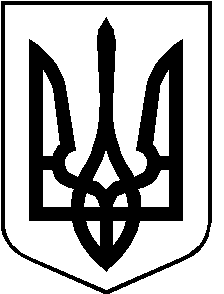 